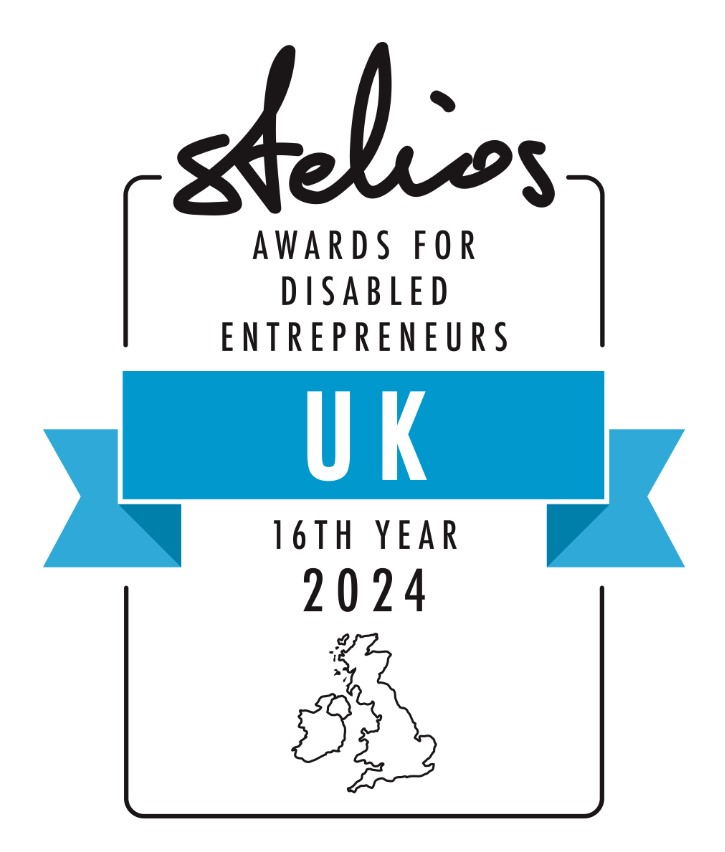 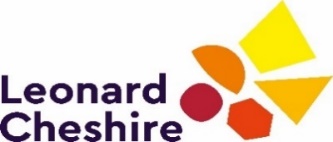 Stelios Awards for Disabled Entrepreneurs in the UK Application Form:The Awards offer financial prizes for disabled entrepreneurs in the UK. A top prize of £100,000, and two finalist prizes of £60,000 and £40,000 are up for grabs for this year’s winners, offering a total of £200,000 in cash prizes for 2024.Further information on www.stelios.foundation and www.leonardcheshire.org Applications are open from Tuesday 7 May 2024. Deadline to apply, not later than Tuesday 11 June 2024 with the winners to be announced on Tuesday 9 July 2024 via zoom.  Information correct as at 7 May 2024.  All applications must be completed in full and emailed to Tracy.Ghori@stelios.com
Awards Criteria:Entrepreneurs will be eligible to apply if:
1) They are registered disabled in the UK.
2) They own at least 50% of a UK registered for-profit company that has filed accounts with UK Companies House showing a turnover (revenues) in one year of at least £10,000.Please refer to the terms and conditions available at www.leonardcheshire.org/Stelios. For application enquiries, please email SteliosAward@leonardcheshire.org Applicant’s Personal DetailsFirst name: Last name:Date of birth:Do you have a disability as defined by the Equality Act 2010? 
Yes/No (please delete as appropriate)Have you applied to the Stelios Awards before? Yes/No (please delete as appropriate)If yes, please list the years you have applied and the name of the business(es):	Applicant’s Business DetailsIn one sentence please explain what your business is:Business name:Business address:Phone number:Mobile number:Email address:Website:Registered UK Company number: Do you own at least 50% of the company? Yes/No (please delete as appropriate) and state the %Business bank account details: IBANAbout the Applicant’s BusinessIn no more than 200 words please tell us about your business in more detail. Discuss your products, if any, in what markets you operate, who your customers are, who you compete with, how it fills a need in the market, why you are passionate about it and any other details you feel are relevant.  Please tell us how your disability has impacted your business. For example, you could tell us if your disability inspired your decision to start a business or influenced you to target a specific customer base. Or you might choose to tell us some of the barriers you had to overcome to get your business off the ground.  If you won an award, how would you invest the prize money?Please tell us about any Press/Media you may have had, negative or positive. You may provide links if any.  Please note failure to disclose negative press could exclude you from the awards.e)  Please list all your active Social Media accounts across all platforms (Facebook, Twitter, Instagram etc).Financial Information DeclarationI confirm that I have read and accept the full Terms and Conditions of the Stelios Awards for Disabled Entrepreneurs in the UK 2024. I understand that all judging decisions by Sir Stelios are final.I certify that the facts above are correct. I understand that Leonard Cheshire and the Stelios Philanthropic Foundation will process the personal and special information that I have provided on this form and in attachments for the promotion of the Awards. The winners will be expected to display the fact that they won the Awards on their own business website and provide a link to www.stelios.foundation  Please sign and date below once you have read the above confirmation. If submitting electronically, please type your name in the box below. End of form Financial year 202220232024 (forecast) Turnover £ Net profit or loss Number of staff Number of customers served per year Signature Name Date